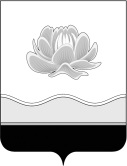 Российская Федерация                                                Кемеровская область - КузбассМысковский городской округСовет народных депутатов Мысковского городского округа(шестой созыв)Р Е Ш Е Н И Еот 26 октября 2022г. № 78-нО внесении изменений в решение Совета народных депутатов Мысковского городского округа от 24.11.2015 № 73-н «Об утверждении Положения о порядке и размерах возмещения расходов, связанных со служебными командировками лицам, работающим в органах местного самоуправления, работникам муниципальных учреждений на территории Мысковского городского округа»ПринятоСоветом народных депутатовМысковского городского округа25 октября 2022 годаРуководствуясь пунктом 4 Указа Президента Российской Федерации от 17.10.2022 № 752 «Об особенностях командирования лиц, замещающих государственные должности Российской Федерации, федеральных государственных гражданских служащих, работников федеральных государственных органов, замещающих должности, не являющиеся должностями федеральной государственной гражданской службы, на территории Донецкой Народной Республики, Луганской Народной Республики, Запорожской области и Херсонской области», в соответствии со статьей 168 Трудового кодекса Российской Федерации, Постановлением Правительства Российской Федерации от 13.10.2008 № 749 «Об особенностях направления работников в служебные командировки», статьей 32 Устава Мысковского городского округа, Совет народных депутатов Мысковского городского округар е ш и л:1. Внести в решение Совета народных депутатов Мысковского городского округа от 24.11.2015 № 73-н «Об утверждении Положения о порядке и размерах возмещения расходов, связанных со служебными командировками лицам, работающим в органах местного самоуправления, работникам муниципальных учреждений на территории Мысковского городского округа» (далее - решение) следующие изменения:1.1. пункт 5 изложить в следующей редакции:«5. Контроль за исполнением настоящего решения возложить на комитет Совета народных депутатов Мысковского городского округа по развитию местного самоуправления и безопасности, администрацию Мысковского городского округа.»;1.2. в Положение о порядке и размерах возмещения расходов, связанных со служебными командировками, лицам, работающим в органах местного самоуправления, работникам муниципальных учреждений на территории Мысковского городского округа, утвержденное решением внести следующие изменения:1.2.1. пункт 1.2 раздела 1 изложить в следующей редакции:«1.2. Настоящее Положение в соответствии со статьей 168 Трудового кодекса Российской Федерации определяет порядок и размеры возмещения расходов, связанных со служебными командировками, лицам, работающим в органах местного самоуправления Мысковского городского округа, работникам муниципальных учреждений Мысковского городского округа (далее - работники).»;1.2.2. в пункте 4.1 раздела 4 слова «Кемеровской области» заменить словами «Кемеровской области - Кузбасса»;1.2.3. раздел 4 дополнить пунктом 4.5 следующего содержания:«4.5. Установить, что лицам, замещающим муниципальные должности, муниципальным служащим, работникам органов местного самоуправления, замещающим должности, не являющиеся должностями муниципальной службы, работникам организаций и учреждений, подведомственных органам местного самоуправления Мысковского городского округа в период их нахождения в служебных командировках на территориях Донецкой Народной Республики, Луганской Народной Республики, Запорожской области и Херсонской области:1) денежное вознаграждение (денежное содержание), заработная плата выплачивается в двойном размере;2) дополнительные расходы, связанные с проживанием вне постоянного места жительства (суточные), возмещаются в размере 8480 рублей за каждый день нахождения в служебной командировке;3) по решению представителя нанимателя (работодателя) выплачиваются безотчетные суммы в целях возмещения дополнительных расходов, связанных с такими командировками.Финансирование расходов, связанных с реализацией настоящего пункта, осуществлять за счет средств местного бюджета.».2. Настоящее решение направить главе Мысковского городского округа для подписания и опубликования (обнародования) в установленном порядке.3. Настоящее решение вступает в силу на следующий день после его официального опубликования (обнародования).4. Контроль за исполнением настоящего решения возложить на комитет Совета народных депутатов Мысковского городского округа по развитию местного самоуправления и безопасности, администрацию Мысковского городского округа.Председатель Совета народных депутатов                                              А.М. КульчицкийМысковского городского округа   Глава Мысковского городского округа                                                          Е.В. Тимофеев